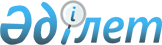 Об изменении границ города Шымкента и Сайрамского районаСовместное решение Маслихата ЮКО N 31/354-III от 13 марта 2007 года и постановление Южно-Казахстанского областного акимата N 98 от 15 марта 2007 года. Зарегистрировано Департаментом юстиции Южно-Казахстанской области 21 марта 2007 года за N 1953



      В соответствии 
 со статьей 11 Закона 
 Республики Казахстан от 8 декабря 1993 года "Об административно-территориальном устройстве Республики Казахстан", на основании предложений Шымкентского городского и Сайрамского районного маслихатов и акиматов, Южно-Казахстанский областной маслихат РЕШИЛ и акимат Южно-Казахстанской области 

ПОСТАНОВИЛ

:



      





1.Изменить границы города Шымкента и Сайрамского района Южно-Казахстанской области с включением в административные границы города Шымкента части земель Сайрамского района общей площадью 4640,0 гектаров.




      2.Настоящее решение вводится в действие по истечении десяти календарных дней после дня его первого официального опубликования.

      

Председатель сессии 




      областного маслихата




      




      Аким области



      Секретарь областного




      маслихата


					© 2012. РГП на ПХВ «Институт законодательства и правовой информации Республики Казахстан» Министерства юстиции Республики Казахстан
				